СПОРТ ЛИЦ С ПОРАЖЕНИЕМ ОДА:1. ТРИАТЛОН 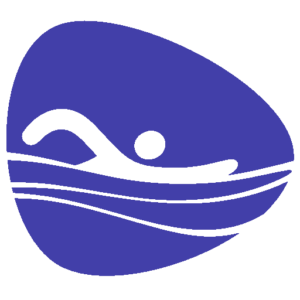 1 декабря 2010 на совещании IPC в китайском городе Гуанчжоу, Международный Паралимпийский Комитет принял решение о включении паратриатлона в программу Паралимпийских Игр 2016 года.Международный Союз Триатлонистов (ITU) поддерживает и развивает паратриатлон в течение 15 лет.В России первые официальные всероссийские соревнования прошли 24 июля 2011 года в Нижнем Новгороде. Они собрали 10 участников из 7 городов России. А годом позже, 21 июля 2012 года состоялся первый чемпионат России (также в Нижнем Новгороде). В нём приняли участие 20 спортсменов из 12 городов (9 регионов) России.В 2007 году в Германии (г. Гамбург) был впервые проведён официальный чемпионат мира по паратриатлону, в котором приняли участие 47 мужчин и 12 женщин. Тогда же были разработаны критерии для классификации спортсменов по 7 категориям.В июле этого года МПК объявил 3 класса, которые будут включены в программу дебютных Паралимпийских Игр в Рио-де-Жанейро в 2016 году, а 6 октября он анонсировал оставшиеся 3 из 6 классов. Таким образом, мужчины на Пи будут соревноваться в классах РТ1, РТ2 и РТ4. У женщин соревнования пройдут в классах РТ2, РТ4 и РТ5.Соревнования по паратриатлону проходят в соответствии с правилами ITU, в которых паратриатлону посвящена отдельная глава. Особое внимание уделяется помощи ассистентов (handlers), которые должны быть зарегистрированы и утверждены рефери на брифинге, проводимом перед началом соревнований. Помощь ассистентов включает следующие действия: при смене вида состязания усаживание в коляску и на велосипед с ручным приводом и их оставление; помощь с протезами и другим оборудованием; снятие гидрокостюма; замена сдутого колеса и другие виды ремонта.2. СТРЕЛЬБА ИЗ ЛУКА 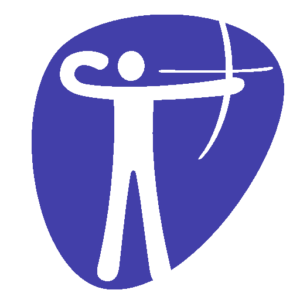 Как и в других видах спорта, стрельба из лука поначалу служила средством для реабилитации солдат-ветеранов, вернувшихся с войны, для восстановления сил и повышения самооценки. В июле 1948г, во время первых Сток-Мандевильских игр для спортсменов-колясочников, в соревнованиях по стрельбе из лука участвовали 14 парализованных мужчин и 2 женщины, бывших военнослужащих. С этого времени развитие стрельбы из лука началось быстрыми темпами. Новые материалы для изготовления лука, изменения в правилах и постоянно растущий интерес публики сделали этот спорт доступным и волнующим для большого количества людей. Стрельба из лука вошла в программу первых Паралимпийских игр, которые состоялись в Риме в 1960 году. В 2009 году в международных соревнованиях по стрельбе из лука участвовали представители 37 стран, и их число постоянно растет. Лидером в этом виде спорта, как в Олимпийских, так и в Паралимпийских играх, является сборная Кореи.С 2007 года стрельба из лука находится под управлением Международной Федерации Лучников (FITA).Одним из самых волнующих страниц в истории стрельбы из лука стала церемония открытия Олимпийских и Паралимпийских игр в 1992 году в Барселоне, когда испанский лучник-паралимпиец Антонио Реболло горящей стрелой зажег огонь в олимпийской чаше. Антонио был выбран из 200 кандидатов и с блеском выполнил эту сложную задачу.